                              სერგო შარაშენიძე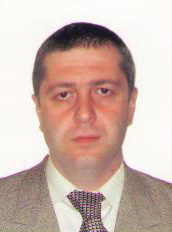                          საქართველი, თბილისი 0178, ცოდნისკარის 1ა.                         მობილური: 599 900 530                             E-mail:sertato@yahoo.com                                                                     დაბადების თარიღი: 06.08.1975წ     განათლება:             2001-2005, საქართველოს ტექნიკური უნივერსიტეტი, თბური ძრავები.         1998-2001, საქართველოს ტექნიკური უნივერსიტეტი, სარკინიგზო      ტრანპორტის მაგისტრი, ვაგონები და სავაგონო მეურნეობა.                             1992-1996, საქართველოს ტექნიკური უნივერსიტეტი, ბაკალავრი, სამეცნიერო ხარისხი:        ტექნიკის მეცნიერებათა   კანდიდატი,სამუშაო გამოცდილება: 2011-დღემდე, რაფიელ დვალის მანქანათა მექანიკის ინსტიტუტი, მობილური მანქანების განყოფილება, უფროსი მეცნიერი თანამშრომელი                                       2013-დღემდე, საქართველოს ტექნიკური უნივერსიტეტი, რკინიგზის  ტრანპორტის დეპარტამენტი, ასოცირებული პროფესორი.                                       2006-2013, საქართველოს ტექნიკური უნივერსიტეტი, ვაგონებისა და  ვაგონმშენებლობის მიმართულება, ასისტენტ პროფესორი.                                      1998-1999, თბილისის ელექტროვაგონშემკეთებელი ქარხანა,  საექსპერიმენტო საამქრო, ოსტატი.სამეცნიერო ინტერესები:  ძრავებისა და დანადგარების შემსრულებელი მექანიკური გადაცემები; მანქანათმშენებლობა; მობილური რობოტები.შერჩეული  პუბლიკაციები:  100-ზე მეტი სამეცნიერო ნაშრომი, მათ შორის - 2 პატენტი გამოგონება,                 3 სახელმძღვანელო, ერთი მონოგრაფია.მნიშვნელოვანი პუბლიკაციები:  ვ. მარგველაშვილი, რ. ფარცხალაძე, ს. შარაშენიძე, ი.ზაკუტაშვილი,  Development of remote controlled systems to ensure human safety when working in polluted environment. ISSN 1512-0740. „Problems of Mechanics“, №4(69), Tbilisi, 2017 , pp.29-35;რ. ფარცხალაძე, თ. ნატრიაშვილი, ვ.მარგველაშვილი, Разработка мобильных дистанционно управляемых робототехнических систем. ISSN 2306-3084 Актуальные вопросы машиноведения. Выпуск 5, Минск, 2016, с.21-23;V.Margvelashvili, R.Phartskhaladze, S.Sharashenidze, I.Zakutashvili, Development of remote  controlled systems to ensure human safety when working in polluted environment International Scientific Journal “Problems of Mechanics”, N4 (69), 2017, Tbilisi, pp. 29-35;ვ.მარგველაშვილი, მ.ღლონტი, ს.შარაშენიძე ი.ზაკუტაშვილი, რ.ფარცხალაძე,        მაბიჯა მანქანები-ტრანსპორტი უგზოობისთვის, „მეცნიერება და ტექნოლოგიები“,             № 1(718), 2015, თბილისი, გვ.66-73;რ.ფარცხალაძე, ვ.მარგველაშვილი, ს. შარაშენიძე, ი.ზაკუტაშვილი, ნ.ბაშალეიშვილი, სპეციალური დანიშნულების მობილური რობოტტექნიკური კომპლექსები, „მეცნიერება და ტექნოლოგიები“, N1(718), 2015, თბილისი, გვ.74-85;ს.შარაშენიძე, ვ.მარგველაშვილი, რ.ფარცხალაძე, ი.ზაკუტაშვილი. ოთხღერძიანი სატვი-რთო ვაგონის ოპტიმალური სამუხრუჭე ბერკეტული გადაცემის დამუშავება.  საქართველოს მეცნიერებათა აკადემიის სამეცნიერო შრომები „მეცნიერება და ტექნოლოგიები“, N1(718), 2015, თბილისი, გვ.86-90;ს.შარაშენიძე, მ.ღლონტი, ვ.მარგველაშვილი, რ.ფარცხალაძე, ი.ზაკუტაშვილი. ვაგონების კლასიფიკაცია და მოძრაობის თავისუფლების ხარისხის განსაზღვრა ურიკის ელემენტების მოძრაობის მიხედვით. საქართველოს მეცნიერებათა აკადემიის სამეცნიერო შრომები „მეცნიერება და ტექნოლოგიები“N1(718)/2015, თბილისი, გვ.91-96;გ.შარაშენიძე, ვ.მარგველაშვილი, გ.უსანეთაშვილი, ს.შარაშენიძე. ვაგონის ოპტიმალური სამუხრუჭო ბერკეტული გადაცემის დამატებით მოძრაობათა დიფერენციალური განტოლებების ფორმირება. საქართველოს მეცნიერებათა აკადემიის სამეცნიერო შრომები „მეცნიერება და ტექნოლოგიები“N1(715)/2014, თბილისი, გვ.70-74;G.Sharashenidze, S.Sharashenidze, L.Tediashvili, L.Machavariani. Development of measurement for Improvement of reliability and durability of diesel engine. Trans. of the ASME 2014 Internal Combustion Engine Division Fall Technical Conference. October 19-20, 2014, Columbus, USA. PN# ICEF 2014-5479;G.Sharashenidze, S.Sharashenidze, P.Kurtanidze. Mathematical analysis of having slide and                             other irregularities motion of carriage’s wheel pair.International Scientific Journal “Problems of Mechanics”, N1(50),2013, Tbilisi, pp. 93-101;G.Sharashenidze, A.Sharvashidze, S.Sharashenidze. Theoretical and Applied aspects of new Methods of Forecasting of carriages brake systems Dynamical Precision.Trans. of the ASME International Mechanical Congress and Exposition. 15-21 November, 2013. SAN-DIEGO, CA, USA. IMECE 2013 – 62795;G.Sharashenidze, N.Mgebrishvili, S.Sharashenidze.  Precision of output parameters of carriages brake leverage transmission with taking into account deteriminations in hinged connections,  Trans. of the ASME 2011 International Mechanical Engineering Congress and Exposition, November11- 17, 2011, Pueblo Colorado, USA. PN: IMECE 2011-62645;  G.Sharashenidze, S.Sharashenidze, P.Kurtanidze. Comparative analysis of dynamic loadings in joint   connections with ckearances of optimal brake kinkage transmission. International Scientific Journal “Problems of Mechanics”, N1(42), 2011, Tbilisi, pp. 24-32;G.Sharashenidze, S.Sharashenidze, L.Kuparashvili. Phenomenon of acquired variable desizial in mechanical systems with coupler piston groups and increased clearances. Trans. of ASME 2010 International Mechanical Engineering Congress and Exposition, November 12-18, 2010, Vancouver, British Columbia, Canada. PN: IMECE 2010-37196;G.Sharashenidze, N.Mgebrishvili, S.Sharashenidze. Matematical justitication of the new method of determination of wheel pair’s and rail’s damage. Trans. of ASME RTDF, 2009, Technical Conference. Fort Worth, TX, USA. vol. 1 PN: RTDF  2009-18007;გამოგონებები, სახელმძღვანელოები, მონოგრაფია?  